ТРАКИЙСКИ УНИВЕРСИТЕТ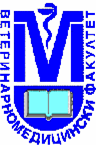  СЛЕДДИПЛОМНА КВАЛИФИКАЦИЯ ВЕТЕРИНАРНОМЕДИЦИНСКИ ФАКУЛТЕТГр. Стара Загора , Студентски градДо Доц. дн Д. Гундашева,Секция „Функционална патология и имунология” Ветеринарномедицински факултет,ТУ- Стара ЗагораЗаявка за участиев курс  „Хуманно отношение и защита на животните, отглеждани в зоомагазини, развъдници, пансиони (хотели) и приюти”.Име, презиме, фамилия:………………………………………………………..Адрес: код……. Гр. …………………….   ул. №………………………………Телефон:………….; Факс:…………; e-mail:………………………………......